Nom : 														Grille d’évaluation (PRODUCTION ORALE) – Mes tableaux Pinterest			/10Grille d’évaluation (PRODUCTION ÉCRITE)								/50Contenu- profil, 7 tableaux, 14 épingles, brouillon   			/10Orthographe- Les mots de ton texte sont bien épelés.  		/10Verbes au présent - avoir, être, aimer, vouloir, etc.             		/20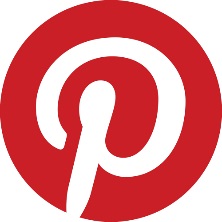 (Souligne les 6 verbes différents dans le texte)Mise en scène/Effort – organisation, images, couleur, 		/10grille de vérificationCOMMENTAIRES :Évaluation de la production orale en françaisÉvaluation de la production orale en françaisÉvaluation de la production orale en françaisÉvaluation de la production orale en françaisÉvaluation de la production orale en françaisÉvaluation de la production orale en françaisL’élève parle pour communiquer son message avec aisance (fluency) et précision.  L’élève écoute pour démontrer sa compréhension du message.  ND(-50%)5(50-59%)6(60-69%)7(70-79%)8-10(Bas : 80-89%)(Haut : 90-100%)L’élève parle pour communiquer son message avec aisance (fluency) et précision.  L’élève écoute pour démontrer sa compréhension du message.  Ne démontre pas encore les compétences minimalesLes habiletés de l’élève sont limitées.  Les habiletés de l’élève sont acceptables.  Les habiletés de l’élève sont très bonnes.  Les habiletés de l’élève sont excellentes.    L’élève parle pour communiquer son message avec aisance (fluency) et précision.  L’élève écoute pour démontrer sa compréhension du message.  Fiche d’appréciation de la communication orale : - message, aisance (vocabulaire, rythme, débit, intonation), précision (syntaxe, prononciation)Fiche d’appréciation de la communication orale : - message, aisance (vocabulaire, rythme, débit, intonation), précision (syntaxe, prononciation)Fiche d’appréciation de la communication orale : - message, aisance (vocabulaire, rythme, débit, intonation), précision (syntaxe, prononciation)Fiche d’appréciation de la communication orale : - message, aisance (vocabulaire, rythme, débit, intonation), précision (syntaxe, prononciation)Fiche d’appréciation de la communication orale : - message, aisance (vocabulaire, rythme, débit, intonation), précision (syntaxe, prononciation)